Draga djeco i roditelji!Zadaci za današnji dan nalaze se ovdje. Želim vam uspješan rad!Zadatak - pogledajte igrokaz na linku, pa u crtančicu odgovorite šzo su tražili zec i vjeverica? JEŽ I VJEVERICAZadatak – povrće oboji,a voće zaokruži. Zatim izbroji koliko čega ima pa napiši u kvadratić broj koliko ima povrća, a koliko voća.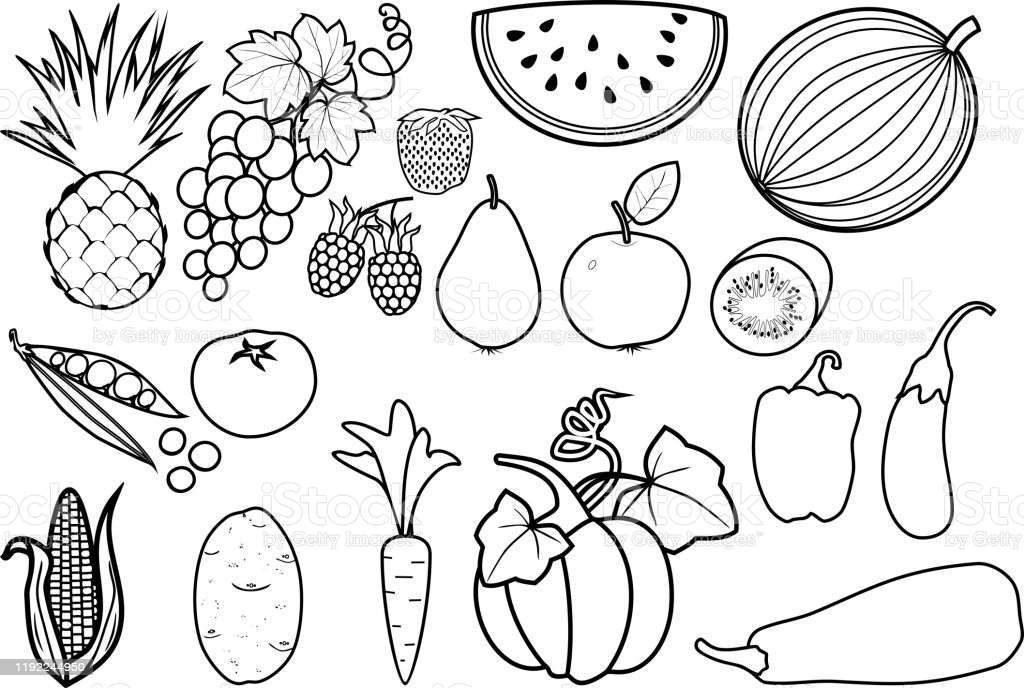 